ШКОЛА ЮНОГО ГЕОГРАФАДорогие ребята! Перед Вами контрольные задания, охватывающие все основные разделы школьной программы по географии. Приступая к решению данных заданий, Вам следует повторить теоретический материал, пользуясь учебниками и учебными пособиями для учащихся средних общеобразовательных школ. Внимательно читайте задания и рекомендации к их выполнению. Ответы оцениваются баллами (максимум 25 баллов). Полученные баллы суммируются. Ответы необходимо прислать (по электронной или обычной почте)до 1 ноября 2016 года!Наши контакты:246019, г. Гомель, ул. Советская 104, ауд. 4-1,кафедра геологии и географии, школа юного географаe-mail: Young-Geographer@mail.ruКаждый участник должен заполнить анкету!Желаем удачи и ждем Ваших ответов!Контрольная работа № 1 (2016-2017 уч. год)География…есть наука сколь полезная, столь и приятная.Народный советник Максимович, XVIII в.Задания части А:В каком государстве были созданы первые дошедшие до нас географические карты?Греция;     2)Египет;     3)Шумер;     4)Рим;     5)Китай.Кем была организована первая экспедиция в страну благовоний (Индию), согласно предположениям ученых?Х. Колумбом;   2) Птолемеем;   3) Марко Поло;   4) Хатшепсут. В какой части атмосферы образуются полярные сияния?Тропосфера;   2) Стратосфера;   3) Мезосфера;   4) Ионосфера; 5) Экзосфера.Какие почвы бедны питательными веществами, легко пропускают и слабо задерживают воду?Песчаные;    2) Глинистые;     3) Супесчаные;     4) Суглинистые.Какая горная система мира является самой длинной?Большой Водораздельный хребет;     2) Анды;     3) Кордильеры;4) Гималаи;     5) Скалистые горы.Установите соответствие между материками и их размерами (без учета островов):Что, дословно в переводе с латинского «ориенс», обозначает слово «ориентироваться»?1) Север;     2) Юг;     3) Запад;     4) Восток.Каково нормальное атмосферное давление – давление воздуха на параллели 45о при температуре 0оС на уровне моря?459 мм.рт.ст.;    2) 670 мм.рт.ст.;    3) 760 мм.рт.ст.;    4) 795 мм.рт.ст.Расстояние от центра Земли до ее географических полюсов (полярный радиус) составляет:1) 40 076 км;       2) .;       3) .;       4) .К какой природной зоне относятся животные и растения, изображенные на рисунках?Какой из перечисленных городов имеет географические координаты  53ос.ш и 27ов.д.?1) Минск;     2) Москва;     3) Лондон;     4) Париж;    5) Пекин.В какую складчатость в основном образовались горы Аппалачи?1) Герцинскую;    2) Байкальскую;    3) Альпийскую;   4) Каледонскую.Расставьте горные районы, в порядке уменьшения площадей их современного оледенения (от 1 до 5):Укажите, какой цифрой на карте обозначено озеро Верхнее:Через какое время атмосферная влага сменяется?1) 5 суток;     2) 9 суток;     3) 12 суток;     4) 24 суток.Задания части В:Тест на соответствие.Во вторую графу таблицы впишите соответствующие формы рельефа: 1) равнина, 2) плоскогорье, 3) нагорье, 4) средневысотные горы, 5) высокие горы. В третью графу впишите названия основных форм рельефа Евразии, соответствующих тектоническому строению земной коры.Самая высокая трава и самая большая ягода –_____________________.На карте масштабом 1:2 000 000 расстояние между городами составляет 15 сантиметров. Каково действительное расстояние в километрах (по прямой) между этими городами?Средняя годовая облачность для всей планеты Земля составляет –___.Какой пролив является самым широким на Земле (ширина более         1 000 м) –___________________________________________________.Проранжируйте озера в порядке уменьшения их солености (от 1 до 4):Установите соответствие:При движении от прибрежных областей к открытым океаническим пространствам разнообразие жизни_____________________________.Наибольшая сейсмическая активность присуща такому элементу рельефа дна Мирового океана, как______________________________.Установите соответствие между частями света (строки 1, 2, 3, 4, 5,6) и площадью их территории (строки А, Б, В, Г, Д, Е). Ф.И.О. участникаШкола, классАдрес, телефонЭлектронный адрес (при наличии)1)Евразия А12 млн. км2;2)Африка Б20 млн.км23)Северная Америка В29 млн. км2;;4)Южная Америка Г18 млн.км2;5)Антарктида Д51 млн.км2;6)Австралия Е7,6 млн.км2.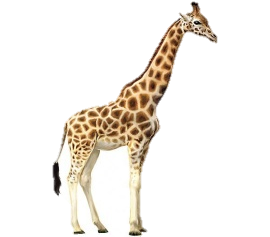 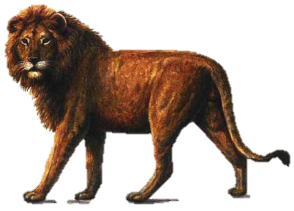 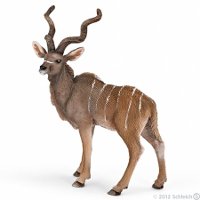 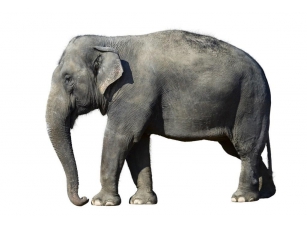 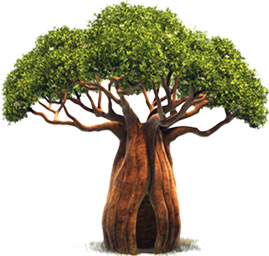 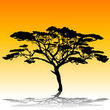 Влажные экваториальные леса;  2) Саванны;  3) Лесостепи и степи; 4) Полупустыни и пустыни;  5) Тундра.Влажные экваториальные леса;  2) Саванны;  3) Лесостепи и степи; 4) Полупустыни и пустыни;  5) Тундра.Влажные экваториальные леса;  2) Саванны;  3) Лесостепи и степи; 4) Полупустыни и пустыни;  5) Тундра.Влажные экваториальные леса;  2) Саванны;  3) Лесостепи и степи; 4) Полупустыни и пустыни;  5) Тундра.Влажные экваториальные леса;  2) Саванны;  3) Лесостепи и степи; 4) Полупустыни и пустыни;  5) Тундра.УралБольшой КавказАлтайТянь-Шань и ПамирАльпы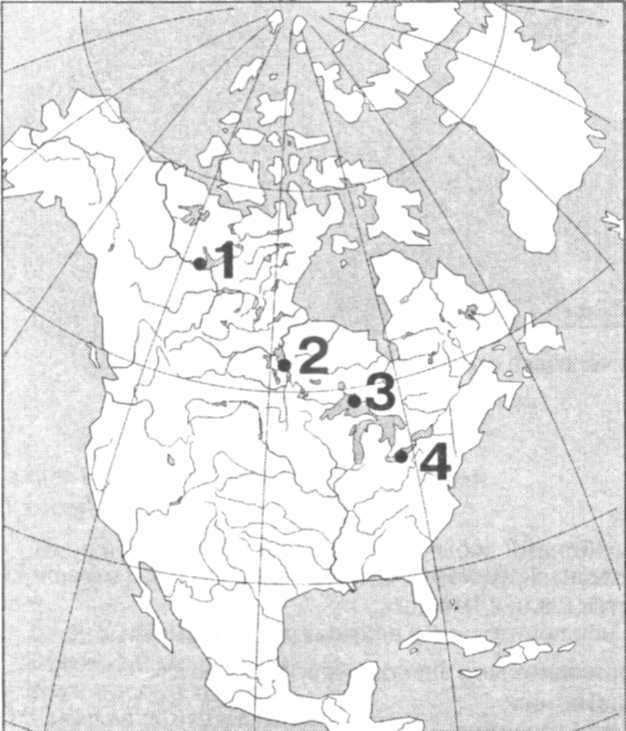 А) – 1;Б) – 2;В) – 3;Г) – 4.Строение земной корыФорма рельефаНазвания основных форм рельефа Древние платформы:Восточно-ЕвропейскаяСибирскаяИндийскаяКитайско-КорейскаяДревние платформы:Восточно-ЕвропейскаяСибирскаяИндийскаяКитайско-КорейскаяДревние платформы:Восточно-ЕвропейскаяСибирскаяИндийскаяКитайско-КорейскаяДревние платформы:Восточно-ЕвропейскаяСибирскаяИндийскаяКитайско-КорейскаяСкладчатые области:а) области древней складчатостиСкладчатые области:а) области древней складчатостиСкладчатые области:а) области древней складчатостиСкладчатые области:а) области древней складчатостиб) области новой складчатостиб) области новой складчатостиб) области новой складчатостиЭльтонАральскоеКаспийскоеИссык-КульМатерикРекаА) Евразия1) ДарлингБ) Австралия2) ЕнисейВ) Северная Америка3) КолумбияГ) Африка4) Нигер5) Ориноко1.АзияА.30, 3 млн. км2.2.АмерикаБ.10, 0 млн. км2.3.АфрикаВ.43, 4 млн. км2.4.АнтарктидаГ.  8, 9 млн. км2.5.ЕвропаД.42, 5 млн. км2.6.АвстралияЕ14, 0 млн. км2.